Ústecký kraj – krajský úřad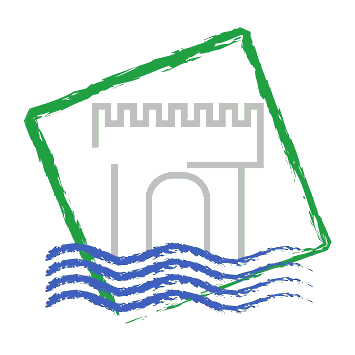 zpráva o výsledkuzahraniční pracovní cestyDatum cesty:27. 03. - 28. 03. 2015Název, cíl a důvod cesty:Projekt EMPAC, PROGRESS programme Konference projektu EMPAC - BolognaHarmonogram cesty:27. 03. 201513:15 h – 16:25 h Praha – Bologna  18:00 h – 20:30 hPracovní schůzka s vedoucím partnerem28. 03. 201509:00 h – 15:00 hKonference projektu EMPAC15:00 h  - 16:45 hPracovní schůzka s partnery projektu18:50 h – 22:30 hZpáteční cestaBologna – Praha, ČRPrůběh a výsledky cesty:Pracovní schůzky a konference projektu se účastnili pracovní team projektu města Bologna, partneři projektu, pozvaní odborníci a hosté.  Na konferenci byl vyhodnocen přínos projektu pro všechny jeho partnery, pozvaní odborníci a pedagogové prezentovali svoje zkušenosti se  zapojením rodičů prostřednictví práce s dětmi.  Při pracovní schůzce s vedoucím partnerem a partnery projektu byly projednány výsledky projektu, rozpočet do ukončení projektu, dokumentace k ukončení projektu, příprava „Závěrečné zprávy“ projektu a její časový harmonogram.Spolucestující:---Náklady na cestu hrazeny z:Projektu EMPAC, program PROGRESSZpracoval:Ing. Ivana PolákováDatum:30. 03. 2015